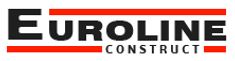 Мы не ищем компромиссы!Мы предлагаем лучшее!Цена в стандартном варианте от 50 € за 1м2 (пъедесталы, керамогранит 20мм, монтаж)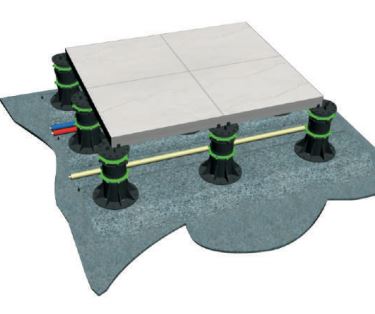 Регулируемый пьедестал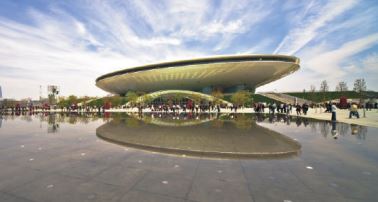 Euroline Construct SRL официальный представитель компании Moonbay Industrial Co., Ltd на территории Молдовы, производителя  профессиональных регулируемых пластиковых пьедесталов. Опытныя команда конструкторов и разработчиков дизайна предлагает  продукцию высшего качества, чтобы приносить максимальную пользу  клиентам.Сертификат ISO 9001: 2008Сертификат ISO 14001: 2004Сертификат OHSAS 18001: 2007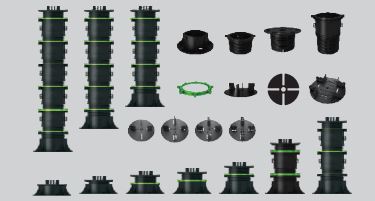 Регулируемые пластиковые пьедесталы Moonbay изготовлены из полипропилена -  устойчивые к УФ и резким перепадам температур.Пъедесталы  Moonbay широко применяються на  террассах  из любого материала: деревянный настил, настил из терассной доски, камень, керамика.Может быть размещен на любой устойчивой поверхности, а также поверх изоляционных панелей.     ПреимуществоГрузоподъемность 1800 кг/1м2 Срок службы 30 летНагрузочный тест, анти-УФ, противопожарный тест, сертификат CE, сертификат ROHS, сертификат MSDSОПОРНЫЙ ПЬЕДЕСТАЛ ДЛЯ  НАСТИЛА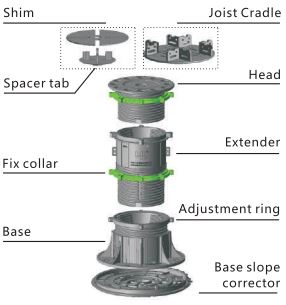 ПРОЕКТЫ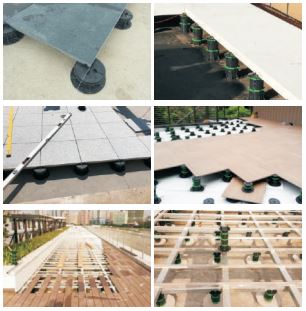 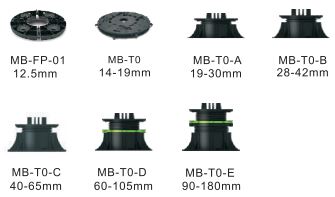 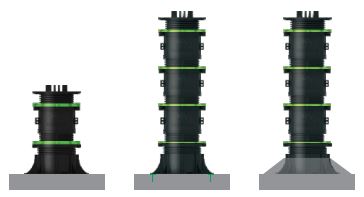 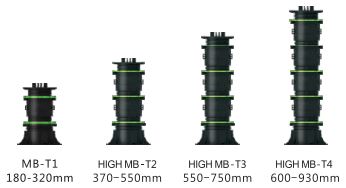 Pаспорные вкладки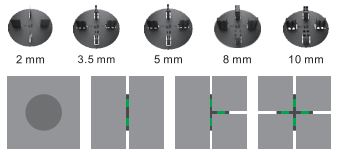 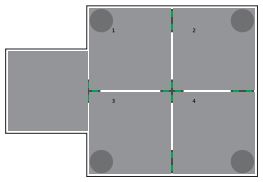 РаскладкаОпора балкиПодходит для любой балки шириной 20-80 мм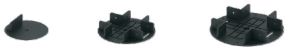 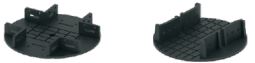 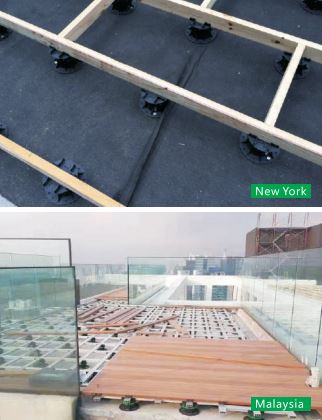 Соединитель и опора для террасной доски 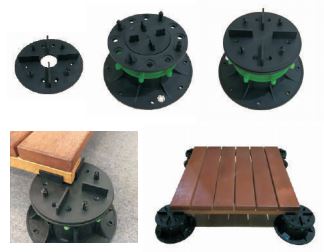 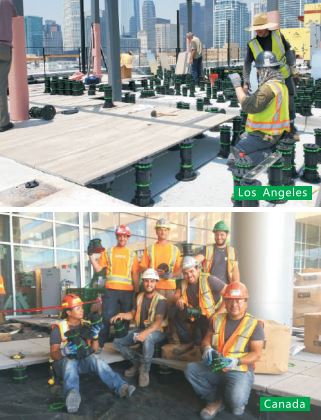 Резиновая прокладка на основаниеАнтишумные резиновые подушкиКорректор наклона основанияКорректор наклона допускает уклон 0-5%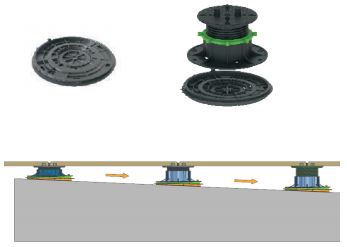 Удлинитель 15 ммОдин базовый пьедестал + удлиняющая накладка -простая комбинация -  пьедестал одного размера решает все проблемы.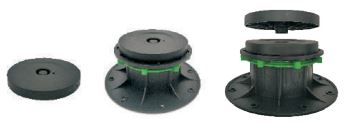 Стальная буферная клипса со стороны стены и стальная клипса с боковым закрытием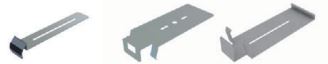 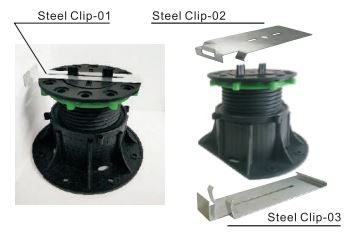 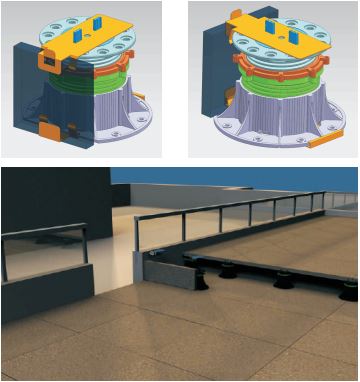 Шатун Когда опора достигает 800 мм или более, шатун делает опору более фиксированной  и устойчивой.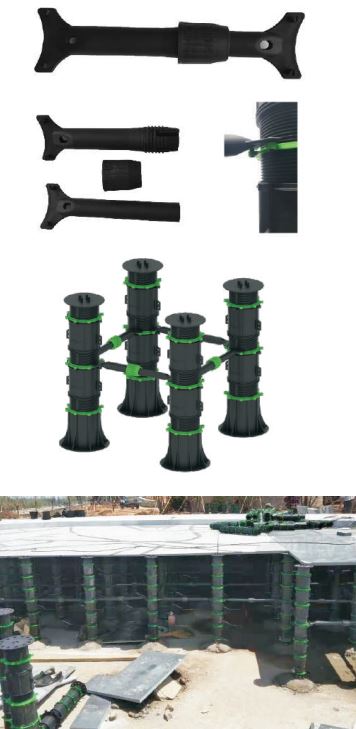 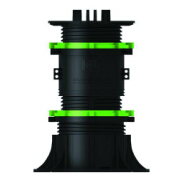 